KOMUNIKAT PRASOWYWarszawa, 4 lipca 2024 r.Spędź z nami kreatywne wakacje w mieście! Warszawskie centrum handlowe Targówek zaprasza wszystkie dzieci do udziału w Wakacyjnej Akademii Budowania! Przez cały lipiec najmłodsi będą mogli spróbować swoich sił podczas warsztatów tworzenia niezwykłych konstrukcji z klocków!W pierwszym miesiącu wakacji, od poniedziałku do czwartku, w godzinach 12:00 do 15:00, centrum handlowe Targówek zaprasza najmłodszych do wzięcia udziału w kreatywnych warsztatach budowania z klocków! Bezpłatne zajęcia prowadzi Patryk Bejnarowicz, twórca profilu @lord.of.the.bricks, pod okiem którego dzieci nauczą się różnych technik budowania, a także współpracy w grupie.Każde spotkanie to inne, ciekawe wyzwania i zadania, które rozbudzą wyobraźnię i pozwolą odkryć w sobie prawdziwego mistrza budowania. Nie tylko dzieci, ale i rodzice będą zachwyceni – najmłodsi spędzą czas aktywnie, rozwijając swoje umiejętności i kreatywność, a dorośli skorzystają z chwili ukojenia.Zabawa klockami rozwija u pociech wyobraźnię przestrzenną i logiczne myślenie. Ponadto, pozwala dzieciom rozwijać umiejętności motoryczne, skupiać się i współpracować z innymi. Jest to także sposób na zrozumienie zasad budowy.Dodatkowo, przez cały lipiec w centrum handlowym Targówek można obejrzeć widowiskową ekspozycję figur komiksowych bohaterów! Więcej informacji na temat wydarzeń oraz aktualnej oferty centrum można znaleźć pod adresem: https://atrium-targowek.pl/aktualnosci/.Centrum Handlowe TargówekCentrum Handlowe Targówek jest jednym z największych obiektów rozrywkowo-handlowych prawobrzeżnej Warszawy. Zajmuje 60 600 mkw. powierzchni handlowej. W zasięgu oddziaływania galerii znajduje się ponad 2 mln mieszkańców Warszawy i okolicznych miejscowości. Oferta centrum to 155 sklepów i lokali usługowych, w tym m.in.: hipermarket Carrefour, salon RTV Euro AGD i 12-salowe Multikino. Wśród głównych najemców galerii handlowej znajdują się takie marki, jak: H&M, Zara, Smyk, Apart, Calzedonia, Ryłko, Stradivarius, Douglas, Hebe, Home&You, Mohito, Carry, Sephora, , CCC, Rossmann, McDonalds, Starbucks, Dealz, Pizza Hut Express, Vistula, YES, EMPIK. Dla klientów Atrium Targówek przeznaczono blisko 2 200 miejsc parkingowych.Dodatkowe informacje:Katarzyna DąbrowskaITBC Communicationtel. 512 869 028katarzyna_dabrowska@itbc.pl Społeczna odpowiedzialność biznesuwww.atrium-targowek.pl www.g-cityeu.com        Dołącz do nas!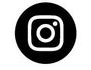 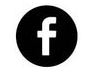 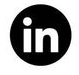 